All queries should be sent to the SP2018 conference chair:  Zia.Lennard@R2Msolution.com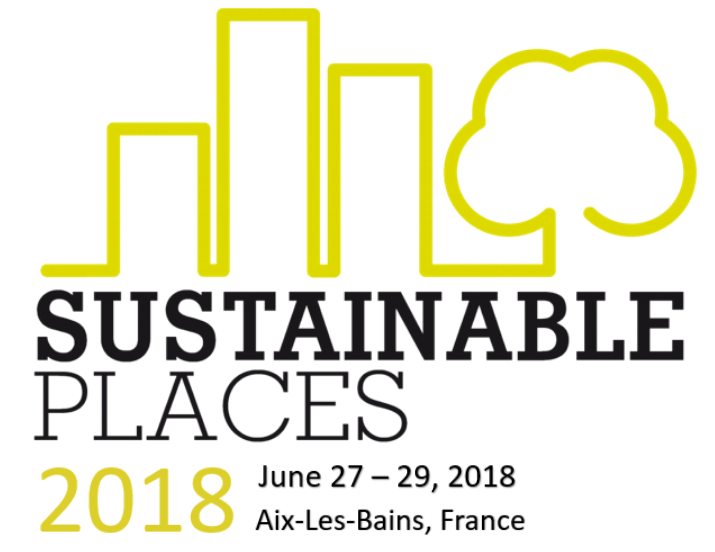 SUSTAINABLE PLACES SP2018(SP2018) CALL FOR PROPOSALS (CfP)SUSTAINABLE PLACES SP2018(SP2018) CALL FOR PROPOSALS (CfP)SUSTAINABLE PLACES SP2018(SP2018) CALL FOR PROPOSALS (CfP)SUSTAINABLE PLACES SP2018(SP2018) CALL FOR PROPOSALS (CfP)SUSTAINABLE PLACES SP2018(SP2018) CALL FOR PROPOSALS (CfP)SUSTAINABLE PLACES SP2018(SP2018) CALL FOR PROPOSALS (CfP)SUSTAINABLE PLACES SP2018(SP2018) CALL FOR PROPOSALS (CfP)SUSTAINABLE PLACES SP2018(SP2018) CALL FOR PROPOSALS (CfP)SUSTAINABLE PLACES SP2018(SP2018) CALL FOR PROPOSALS (CfP)Through the present submission, the contributor confirms that:REGISTRATION(S)he is available to assign a proxy or personally attend the SP2018 congress if the proposed contribution is accepted. Indicate person(s) traveling to  [Aix-Les-Bains, FR],  in the box marked “Attending author” in section 2-B.The costs of her/his travel to and from, as well as the registration fee must be covered by her/his organization. Fees & discounts found in section 4-B.At least one registration per accepted contribution is required per accepted abstract, except for workshops where at least three registrations (chairpeople) are required.PUBLICATIONSThe MDPI AG Proceedings applies to any authors who have been rejected by one of the 5 journal special issues, or for those authors who wish not to carry out any major revisions being requested by the journal’s editorial boards. Blind peer review will occur only for extended paper types that become submissions to one of the 5 journal special issues.  Details in section 4 (specifically the submission timeline is in section 4-A, and the journal scopes are in section  4-C)GUIDELINES.  Please send the completed CfP application form to the SP2018 conference chair via email at:  zia.lennard@r2msolution.com no later than 1st April 2018. Through the present submission, the contributor confirms that:REGISTRATION(S)he is available to assign a proxy or personally attend the SP2018 congress if the proposed contribution is accepted. Indicate person(s) traveling to  [Aix-Les-Bains, FR],  in the box marked “Attending author” in section 2-B.The costs of her/his travel to and from, as well as the registration fee must be covered by her/his organization. Fees & discounts found in section 4-B.At least one registration per accepted contribution is required per accepted abstract, except for workshops where at least three registrations (chairpeople) are required.PUBLICATIONSThe MDPI AG Proceedings applies to any authors who have been rejected by one of the 5 journal special issues, or for those authors who wish not to carry out any major revisions being requested by the journal’s editorial boards. Blind peer review will occur only for extended paper types that become submissions to one of the 5 journal special issues.  Details in section 4 (specifically the submission timeline is in section 4-A, and the journal scopes are in section  4-C)GUIDELINES.  Please send the completed CfP application form to the SP2018 conference chair via email at:  zia.lennard@r2msolution.com no later than 1st April 2018. Through the present submission, the contributor confirms that:REGISTRATION(S)he is available to assign a proxy or personally attend the SP2018 congress if the proposed contribution is accepted. Indicate person(s) traveling to  [Aix-Les-Bains, FR],  in the box marked “Attending author” in section 2-B.The costs of her/his travel to and from, as well as the registration fee must be covered by her/his organization. Fees & discounts found in section 4-B.At least one registration per accepted contribution is required per accepted abstract, except for workshops where at least three registrations (chairpeople) are required.PUBLICATIONSThe MDPI AG Proceedings applies to any authors who have been rejected by one of the 5 journal special issues, or for those authors who wish not to carry out any major revisions being requested by the journal’s editorial boards. Blind peer review will occur only for extended paper types that become submissions to one of the 5 journal special issues.  Details in section 4 (specifically the submission timeline is in section 4-A, and the journal scopes are in section  4-C)GUIDELINES.  Please send the completed CfP application form to the SP2018 conference chair via email at:  zia.lennard@r2msolution.com no later than 1st April 2018. Through the present submission, the contributor confirms that:REGISTRATION(S)he is available to assign a proxy or personally attend the SP2018 congress if the proposed contribution is accepted. Indicate person(s) traveling to  [Aix-Les-Bains, FR],  in the box marked “Attending author” in section 2-B.The costs of her/his travel to and from, as well as the registration fee must be covered by her/his organization. Fees & discounts found in section 4-B.At least one registration per accepted contribution is required per accepted abstract, except for workshops where at least three registrations (chairpeople) are required.PUBLICATIONSThe MDPI AG Proceedings applies to any authors who have been rejected by one of the 5 journal special issues, or for those authors who wish not to carry out any major revisions being requested by the journal’s editorial boards. Blind peer review will occur only for extended paper types that become submissions to one of the 5 journal special issues.  Details in section 4 (specifically the submission timeline is in section 4-A, and the journal scopes are in section  4-C)GUIDELINES.  Please send the completed CfP application form to the SP2018 conference chair via email at:  zia.lennard@r2msolution.com no later than 1st April 2018. Through the present submission, the contributor confirms that:REGISTRATION(S)he is available to assign a proxy or personally attend the SP2018 congress if the proposed contribution is accepted. Indicate person(s) traveling to  [Aix-Les-Bains, FR],  in the box marked “Attending author” in section 2-B.The costs of her/his travel to and from, as well as the registration fee must be covered by her/his organization. Fees & discounts found in section 4-B.At least one registration per accepted contribution is required per accepted abstract, except for workshops where at least three registrations (chairpeople) are required.PUBLICATIONSThe MDPI AG Proceedings applies to any authors who have been rejected by one of the 5 journal special issues, or for those authors who wish not to carry out any major revisions being requested by the journal’s editorial boards. Blind peer review will occur only for extended paper types that become submissions to one of the 5 journal special issues.  Details in section 4 (specifically the submission timeline is in section 4-A, and the journal scopes are in section  4-C)GUIDELINES.  Please send the completed CfP application form to the SP2018 conference chair via email at:  zia.lennard@r2msolution.com no later than 1st April 2018. Through the present submission, the contributor confirms that:REGISTRATION(S)he is available to assign a proxy or personally attend the SP2018 congress if the proposed contribution is accepted. Indicate person(s) traveling to  [Aix-Les-Bains, FR],  in the box marked “Attending author” in section 2-B.The costs of her/his travel to and from, as well as the registration fee must be covered by her/his organization. Fees & discounts found in section 4-B.At least one registration per accepted contribution is required per accepted abstract, except for workshops where at least three registrations (chairpeople) are required.PUBLICATIONSThe MDPI AG Proceedings applies to any authors who have been rejected by one of the 5 journal special issues, or for those authors who wish not to carry out any major revisions being requested by the journal’s editorial boards. Blind peer review will occur only for extended paper types that become submissions to one of the 5 journal special issues.  Details in section 4 (specifically the submission timeline is in section 4-A, and the journal scopes are in section  4-C)GUIDELINES.  Please send the completed CfP application form to the SP2018 conference chair via email at:  zia.lennard@r2msolution.com no later than 1st April 2018. Through the present submission, the contributor confirms that:REGISTRATION(S)he is available to assign a proxy or personally attend the SP2018 congress if the proposed contribution is accepted. Indicate person(s) traveling to  [Aix-Les-Bains, FR],  in the box marked “Attending author” in section 2-B.The costs of her/his travel to and from, as well as the registration fee must be covered by her/his organization. Fees & discounts found in section 4-B.At least one registration per accepted contribution is required per accepted abstract, except for workshops where at least three registrations (chairpeople) are required.PUBLICATIONSThe MDPI AG Proceedings applies to any authors who have been rejected by one of the 5 journal special issues, or for those authors who wish not to carry out any major revisions being requested by the journal’s editorial boards. Blind peer review will occur only for extended paper types that become submissions to one of the 5 journal special issues.  Details in section 4 (specifically the submission timeline is in section 4-A, and the journal scopes are in section  4-C)GUIDELINES.  Please send the completed CfP application form to the SP2018 conference chair via email at:  zia.lennard@r2msolution.com no later than 1st April 2018. Through the present submission, the contributor confirms that:REGISTRATION(S)he is available to assign a proxy or personally attend the SP2018 congress if the proposed contribution is accepted. Indicate person(s) traveling to  [Aix-Les-Bains, FR],  in the box marked “Attending author” in section 2-B.The costs of her/his travel to and from, as well as the registration fee must be covered by her/his organization. Fees & discounts found in section 4-B.At least one registration per accepted contribution is required per accepted abstract, except for workshops where at least three registrations (chairpeople) are required.PUBLICATIONSThe MDPI AG Proceedings applies to any authors who have been rejected by one of the 5 journal special issues, or for those authors who wish not to carry out any major revisions being requested by the journal’s editorial boards. Blind peer review will occur only for extended paper types that become submissions to one of the 5 journal special issues.  Details in section 4 (specifically the submission timeline is in section 4-A, and the journal scopes are in section  4-C)GUIDELINES.  Please send the completed CfP application form to the SP2018 conference chair via email at:  zia.lennard@r2msolution.com no later than 1st April 2018. Through the present submission, the contributor confirms that:REGISTRATION(S)he is available to assign a proxy or personally attend the SP2018 congress if the proposed contribution is accepted. Indicate person(s) traveling to  [Aix-Les-Bains, FR],  in the box marked “Attending author” in section 2-B.The costs of her/his travel to and from, as well as the registration fee must be covered by her/his organization. Fees & discounts found in section 4-B.At least one registration per accepted contribution is required per accepted abstract, except for workshops where at least three registrations (chairpeople) are required.PUBLICATIONSThe MDPI AG Proceedings applies to any authors who have been rejected by one of the 5 journal special issues, or for those authors who wish not to carry out any major revisions being requested by the journal’s editorial boards. Blind peer review will occur only for extended paper types that become submissions to one of the 5 journal special issues.  Details in section 4 (specifically the submission timeline is in section 4-A, and the journal scopes are in section  4-C)GUIDELINES.  Please send the completed CfP application form to the SP2018 conference chair via email at:  zia.lennard@r2msolution.com no later than 1st April 2018. SECTION 1 - Contribution(s) Type(s)Instructions: Select the type(s) of contribution you want to submit (authors must submit separate CfP applications for each contribution type if multiple are desired. Up to three contribution type selections are acceptable for authors who have committed to registering for attendance at SP2018 on 27-29 June (e.g. poster + workshop + paper/briefing).SECTION 1 - Contribution(s) Type(s)Instructions: Select the type(s) of contribution you want to submit (authors must submit separate CfP applications for each contribution type if multiple are desired. Up to three contribution type selections are acceptable for authors who have committed to registering for attendance at SP2018 on 27-29 June (e.g. poster + workshop + paper/briefing).SECTION 1 - Contribution(s) Type(s)Instructions: Select the type(s) of contribution you want to submit (authors must submit separate CfP applications for each contribution type if multiple are desired. Up to three contribution type selections are acceptable for authors who have committed to registering for attendance at SP2018 on 27-29 June (e.g. poster + workshop + paper/briefing).SECTION 1 - Contribution(s) Type(s)Instructions: Select the type(s) of contribution you want to submit (authors must submit separate CfP applications for each contribution type if multiple are desired. Up to three contribution type selections are acceptable for authors who have committed to registering for attendance at SP2018 on 27-29 June (e.g. poster + workshop + paper/briefing).SECTION 1 - Contribution(s) Type(s)Instructions: Select the type(s) of contribution you want to submit (authors must submit separate CfP applications for each contribution type if multiple are desired. Up to three contribution type selections are acceptable for authors who have committed to registering for attendance at SP2018 on 27-29 June (e.g. poster + workshop + paper/briefing).SECTION 1 - Contribution(s) Type(s)Instructions: Select the type(s) of contribution you want to submit (authors must submit separate CfP applications for each contribution type if multiple are desired. Up to three contribution type selections are acceptable for authors who have committed to registering for attendance at SP2018 on 27-29 June (e.g. poster + workshop + paper/briefing).SECTION 1 - Contribution(s) Type(s)Instructions: Select the type(s) of contribution you want to submit (authors must submit separate CfP applications for each contribution type if multiple are desired. Up to three contribution type selections are acceptable for authors who have committed to registering for attendance at SP2018 on 27-29 June (e.g. poster + workshop + paper/briefing).SECTION 1 - Contribution(s) Type(s)Instructions: Select the type(s) of contribution you want to submit (authors must submit separate CfP applications for each contribution type if multiple are desired. Up to three contribution type selections are acceptable for authors who have committed to registering for attendance at SP2018 on 27-29 June (e.g. poster + workshop + paper/briefing).SECTION 1 - Contribution(s) Type(s)Instructions: Select the type(s) of contribution you want to submit (authors must submit separate CfP applications for each contribution type if multiple are desired. Up to three contribution type selections are acceptable for authors who have committed to registering for attendance at SP2018 on 27-29 June (e.g. poster + workshop + paper/briefing).Conference or Journal Paper (+Presentation)Conference or Journal Paper (+Presentation)A 20-30 minute long presentation + full paper on mature research results that if accepted will start as a 4-page paper and become an extended 6-8 page scientific paper potentially published in one of the five special journal issues. At least one (co)author must attend the event to defend the paper.  Please see section 4-A for timelines,  section 4-B for discounts being offered, and section 4-C for journal scopes & paper submission details. (Co)authors shall receive direct communications leading up to and throughout the peer-review process. A 20-30 minute long presentation + full paper on mature research results that if accepted will start as a 4-page paper and become an extended 6-8 page scientific paper potentially published in one of the five special journal issues. At least one (co)author must attend the event to defend the paper.  Please see section 4-A for timelines,  section 4-B for discounts being offered, and section 4-C for journal scopes & paper submission details. (Co)authors shall receive direct communications leading up to and throughout the peer-review process. A 20-30 minute long presentation + full paper on mature research results that if accepted will start as a 4-page paper and become an extended 6-8 page scientific paper potentially published in one of the five special journal issues. At least one (co)author must attend the event to defend the paper.  Please see section 4-A for timelines,  section 4-B for discounts being offered, and section 4-C for journal scopes & paper submission details. (Co)authors shall receive direct communications leading up to and throughout the peer-review process. A 20-30 minute long presentation + full paper on mature research results that if accepted will start as a 4-page paper and become an extended 6-8 page scientific paper potentially published in one of the five special journal issues. At least one (co)author must attend the event to defend the paper.  Please see section 4-A for timelines,  section 4-B for discounts being offered, and section 4-C for journal scopes & paper submission details. (Co)authors shall receive direct communications leading up to and throughout the peer-review process. A 20-30 minute long presentation + full paper on mature research results that if accepted will start as a 4-page paper and become an extended 6-8 page scientific paper potentially published in one of the five special journal issues. At least one (co)author must attend the event to defend the paper.  Please see section 4-A for timelines,  section 4-B for discounts being offered, and section 4-C for journal scopes & paper submission details. (Co)authors shall receive direct communications leading up to and throughout the peer-review process. 20-30’ PPT + 6-8 page full paper ☐Briefing (Presentation only, no paper)Briefing (Presentation only, no paper)A 20-30 minute long briefing on any (mature or immature) project, initiative, organization, or otherwise within the conference topics will be showcased during a thematic session at SP2018.  The presentation shall be delivered by one of the authors or proxy collaborators, and at least one (co)author must attend the SP018 congress. Fees and discounts are detailed in section 4-B.A 20-30 minute long briefing on any (mature or immature) project, initiative, organization, or otherwise within the conference topics will be showcased during a thematic session at SP2018.  The presentation shall be delivered by one of the authors or proxy collaborators, and at least one (co)author must attend the SP018 congress. Fees and discounts are detailed in section 4-B.A 20-30 minute long briefing on any (mature or immature) project, initiative, organization, or otherwise within the conference topics will be showcased during a thematic session at SP2018.  The presentation shall be delivered by one of the authors or proxy collaborators, and at least one (co)author must attend the SP018 congress. Fees and discounts are detailed in section 4-B.A 20-30 minute long briefing on any (mature or immature) project, initiative, organization, or otherwise within the conference topics will be showcased during a thematic session at SP2018.  The presentation shall be delivered by one of the authors or proxy collaborators, and at least one (co)author must attend the SP018 congress. Fees and discounts are detailed in section 4-B.A 20-30 minute long briefing on any (mature or immature) project, initiative, organization, or otherwise within the conference topics will be showcased during a thematic session at SP2018.  The presentation shall be delivered by one of the authors or proxy collaborators, and at least one (co)author must attend the SP018 congress. Fees and discounts are detailed in section 4-B.20’ PPT☐Clustering WorkshopClustering WorkshopA 90 or 180 minute (or otherwise proposed time-length) session designed to engage speakers and attendees in a productive interaction and to produce specific outcomes or demonstrate interactive results. Methodology, names of (AT LEAST) 3 REQUIRED registrants, and expected outcomes should be highlighted in section 2-B. If you need support to invite “sister projects” don’t hesitate to reach out via email to the conference chair at: Zia.Lennard@R2Msolution.com A 90 or 180 minute (or otherwise proposed time-length) session designed to engage speakers and attendees in a productive interaction and to produce specific outcomes or demonstrate interactive results. Methodology, names of (AT LEAST) 3 REQUIRED registrants, and expected outcomes should be highlighted in section 2-B. If you need support to invite “sister projects” don’t hesitate to reach out via email to the conference chair at: Zia.Lennard@R2Msolution.com A 90 or 180 minute (or otherwise proposed time-length) session designed to engage speakers and attendees in a productive interaction and to produce specific outcomes or demonstrate interactive results. Methodology, names of (AT LEAST) 3 REQUIRED registrants, and expected outcomes should be highlighted in section 2-B. If you need support to invite “sister projects” don’t hesitate to reach out via email to the conference chair at: Zia.Lennard@R2Msolution.com A 90 or 180 minute (or otherwise proposed time-length) session designed to engage speakers and attendees in a productive interaction and to produce specific outcomes or demonstrate interactive results. Methodology, names of (AT LEAST) 3 REQUIRED registrants, and expected outcomes should be highlighted in section 2-B. If you need support to invite “sister projects” don’t hesitate to reach out via email to the conference chair at: Zia.Lennard@R2Msolution.com A 90 or 180 minute (or otherwise proposed time-length) session designed to engage speakers and attendees in a productive interaction and to produce specific outcomes or demonstrate interactive results. Methodology, names of (AT LEAST) 3 REQUIRED registrants, and expected outcomes should be highlighted in section 2-B. If you need support to invite “sister projects” don’t hesitate to reach out via email to the conference chair at: Zia.Lennard@R2Msolution.com Typically 90’ or 180’☐Posters & MediaPosters & MediaScientific & technical poster contributions (or mixed media installations) will be displayed in the exhibition hall (with full visibility to all attendees). The poster may potentially be defended in a dedicated track session, and at least one (co)author must attend the SP2018 congress. Scientific & technical poster contributions (or mixed media installations) will be displayed in the exhibition hall (with full visibility to all attendees). The poster may potentially be defended in a dedicated track session, and at least one (co)author must attend the SP2018 congress. Scientific & technical poster contributions (or mixed media installations) will be displayed in the exhibition hall (with full visibility to all attendees). The poster may potentially be defended in a dedicated track session, and at least one (co)author must attend the SP2018 congress. Scientific & technical poster contributions (or mixed media installations) will be displayed in the exhibition hall (with full visibility to all attendees). The poster may potentially be defended in a dedicated track session, and at least one (co)author must attend the SP2018 congress. Scientific & technical poster contributions (or mixed media installations) will be displayed in the exhibition hall (with full visibility to all attendees). The poster may potentially be defended in a dedicated track session, and at least one (co)author must attend the SP2018 congress. Full visibility ☐SECTION 2 - Contribution(s) Type(s)Instructions: Contribution theme (Section 2-A) Select applicable themes (area & focus) that fit with the scope of your contribution. This is to aid the program development of clustered tracks by topic.Contribution details (Section 2-B) Fill in the title, abstract, innovation, and name(s) of presenter(s) or workshop chairs expected to register for SP2018 to defend the contribution on-site.SECTION 2 - Contribution(s) Type(s)Instructions: Contribution theme (Section 2-A) Select applicable themes (area & focus) that fit with the scope of your contribution. This is to aid the program development of clustered tracks by topic.Contribution details (Section 2-B) Fill in the title, abstract, innovation, and name(s) of presenter(s) or workshop chairs expected to register for SP2018 to defend the contribution on-site.SECTION 2 - Contribution(s) Type(s)Instructions: Contribution theme (Section 2-A) Select applicable themes (area & focus) that fit with the scope of your contribution. This is to aid the program development of clustered tracks by topic.Contribution details (Section 2-B) Fill in the title, abstract, innovation, and name(s) of presenter(s) or workshop chairs expected to register for SP2018 to defend the contribution on-site.SECTION 2 - Contribution(s) Type(s)Instructions: Contribution theme (Section 2-A) Select applicable themes (area & focus) that fit with the scope of your contribution. This is to aid the program development of clustered tracks by topic.Contribution details (Section 2-B) Fill in the title, abstract, innovation, and name(s) of presenter(s) or workshop chairs expected to register for SP2018 to defend the contribution on-site.SECTION 2 - Contribution(s) Type(s)Instructions: Contribution theme (Section 2-A) Select applicable themes (area & focus) that fit with the scope of your contribution. This is to aid the program development of clustered tracks by topic.Contribution details (Section 2-B) Fill in the title, abstract, innovation, and name(s) of presenter(s) or workshop chairs expected to register for SP2018 to defend the contribution on-site.SECTION 2 - Contribution(s) Type(s)Instructions: Contribution theme (Section 2-A) Select applicable themes (area & focus) that fit with the scope of your contribution. This is to aid the program development of clustered tracks by topic.Contribution details (Section 2-B) Fill in the title, abstract, innovation, and name(s) of presenter(s) or workshop chairs expected to register for SP2018 to defend the contribution on-site.SECTION 2 - Contribution(s) Type(s)Instructions: Contribution theme (Section 2-A) Select applicable themes (area & focus) that fit with the scope of your contribution. This is to aid the program development of clustered tracks by topic.Contribution details (Section 2-B) Fill in the title, abstract, innovation, and name(s) of presenter(s) or workshop chairs expected to register for SP2018 to defend the contribution on-site.SECTION 2 - Contribution(s) Type(s)Instructions: Contribution theme (Section 2-A) Select applicable themes (area & focus) that fit with the scope of your contribution. This is to aid the program development of clustered tracks by topic.Contribution details (Section 2-B) Fill in the title, abstract, innovation, and name(s) of presenter(s) or workshop chairs expected to register for SP2018 to defend the contribution on-site.SECTION 2 - Contribution(s) Type(s)Instructions: Contribution theme (Section 2-A) Select applicable themes (area & focus) that fit with the scope of your contribution. This is to aid the program development of clustered tracks by topic.Contribution details (Section 2-B) Fill in the title, abstract, innovation, and name(s) of presenter(s) or workshop chairs expected to register for SP2018 to defend the contribution on-site.Section 2-A) TopicSection 2-A) TopicSection 2-A) TopicSection 2-A) TopicSection 2-A) TopicSection 2-A) TopicSection 2-A) TopicSection 2-A) TopicSection 2-A) TopicAreaAreaSustainable BuildingsSustainable BuildingsSustainable BuildingsSustainable BuildingsSustainable BuildingsSustainable Buildings☐AreaAreaSustainable Districts & CitiesSustainable Districts & CitiesSustainable Districts & CitiesSustainable Districts & CitiesSustainable Districts & CitiesSustainable Districts & Cities☐AreaAreaOther: ☐FocusFocusInnovative Business modelsInnovative Business modelsInnovative Business modelsInnovative Business modelsInnovative Business modelsInnovative Business models☐FocusFocusInnovative TechnologiesInnovative TechnologiesInnovative TechnologiesInnovative TechnologiesInnovative TechnologiesInnovative Technologies☐FocusFocusData models, Semantics, Interoperability and standardsData models, Semantics, Interoperability and standardsData models, Semantics, Interoperability and standardsData models, Semantics, Interoperability and standardsData models, Semantics, Interoperability and standardsData models, Semantics, Interoperability and standards☐FocusFocusModeling and simulationModeling and simulationModeling and simulationModeling and simulationModeling and simulationModeling and simulation☐FocusFocusMonitoring and controlMonitoring and controlMonitoring and controlMonitoring and controlMonitoring and controlMonitoring and control☐FocusFocusKPIs, evaluation frameworksKPIs, evaluation frameworksKPIs, evaluation frameworksKPIs, evaluation frameworksKPIs, evaluation frameworksKPIs, evaluation frameworks☐FocusFocusOtherOther☐Section 2-B) ContributionSection 2-B) ContributionSection 2-B) ContributionSection 2-B) ContributionSection 2-B) ContributionSection 2-B) ContributionSection 2-B) ContributionSection 2-B) ContributionSection 2-B) ContributionTitleTitlePlease provide an abbreviated title for your contribution (no longer than 80 characters, please don’t use acronyms aside from project names.Please provide an abbreviated title for your contribution (no longer than 80 characters, please don’t use acronyms aside from project names.Please provide an abbreviated title for your contribution (no longer than 80 characters, please don’t use acronyms aside from project names.Please provide an abbreviated title for your contribution (no longer than 80 characters, please don’t use acronyms aside from project names.Please provide an abbreviated title for your contribution (no longer than 80 characters, please don’t use acronyms aside from project names.Please provide an abbreviated title for your contribution (no longer than 80 characters, please don’t use acronyms aside from project names.Please provide an abbreviated title for your contribution (no longer than 80 characters, please don’t use acronyms aside from project names.AbstractAbstractPlease submit an abstract of your contribution (no longer than 500 words or 6.000 characters, to be extended prior to SP2018 Proceedings publication). In case your proposed contribution is a Workshop, please provide details on methodology, requested duration (90’, 180’, or otherwise), and expected outcomes. Please submit an abstract of your contribution (no longer than 500 words or 6.000 characters, to be extended prior to SP2018 Proceedings publication). In case your proposed contribution is a Workshop, please provide details on methodology, requested duration (90’, 180’, or otherwise), and expected outcomes. Please submit an abstract of your contribution (no longer than 500 words or 6.000 characters, to be extended prior to SP2018 Proceedings publication). In case your proposed contribution is a Workshop, please provide details on methodology, requested duration (90’, 180’, or otherwise), and expected outcomes. Please submit an abstract of your contribution (no longer than 500 words or 6.000 characters, to be extended prior to SP2018 Proceedings publication). In case your proposed contribution is a Workshop, please provide details on methodology, requested duration (90’, 180’, or otherwise), and expected outcomes. Please submit an abstract of your contribution (no longer than 500 words or 6.000 characters, to be extended prior to SP2018 Proceedings publication). In case your proposed contribution is a Workshop, please provide details on methodology, requested duration (90’, 180’, or otherwise), and expected outcomes. Please submit an abstract of your contribution (no longer than 500 words or 6.000 characters, to be extended prior to SP2018 Proceedings publication). In case your proposed contribution is a Workshop, please provide details on methodology, requested duration (90’, 180’, or otherwise), and expected outcomes. Please submit an abstract of your contribution (no longer than 500 words or 6.000 characters, to be extended prior to SP2018 Proceedings publication). In case your proposed contribution is a Workshop, please provide details on methodology, requested duration (90’, 180’, or otherwise), and expected outcomes. InnovationInnovationPlease highlight the innovative aspect of your contribution (no longer than 100 words or 1.200 characters)Please highlight the innovative aspect of your contribution (no longer than 100 words or 1.200 characters)Please highlight the innovative aspect of your contribution (no longer than 100 words or 1.200 characters)Please highlight the innovative aspect of your contribution (no longer than 100 words or 1.200 characters)Please highlight the innovative aspect of your contribution (no longer than 100 words or 1.200 characters)Please highlight the innovative aspect of your contribution (no longer than 100 words or 1.200 characters)Please highlight the innovative aspect of your contribution (no longer than 100 words or 1.200 characters)Expected Attendee(s)Expected Attendee(s)Please list the name(s) of the person(s) who upon acceptance of the enclosed CfP submission, will commit to attend or sending a proxy to SP2018 on 27 or 28 June.Please list the name(s) of the person(s) who upon acceptance of the enclosed CfP submission, will commit to attend or sending a proxy to SP2018 on 27 or 28 June.Please list the name(s) of the person(s) who upon acceptance of the enclosed CfP submission, will commit to attend or sending a proxy to SP2018 on 27 or 28 June.Please list the name(s) of the person(s) who upon acceptance of the enclosed CfP submission, will commit to attend or sending a proxy to SP2018 on 27 or 28 June.Please list the name(s) of the person(s) who upon acceptance of the enclosed CfP submission, will commit to attend or sending a proxy to SP2018 on 27 or 28 June.Please list the name(s) of the person(s) who upon acceptance of the enclosed CfP submission, will commit to attend or sending a proxy to SP2018 on 27 or 28 June.Please list the name(s) of the person(s) who upon acceptance of the enclosed CfP submission, will commit to attend or sending a proxy to SP2018 on 27 or 28 June.SECTION 3 - (Co)author(s)Instructions: Fill in the contact details of ALL co-authors, whether or not they will attend. SECTION 3 - (Co)author(s)Instructions: Fill in the contact details of ALL co-authors, whether or not they will attend. SECTION 3 - (Co)author(s)Instructions: Fill in the contact details of ALL co-authors, whether or not they will attend. SECTION 3 - (Co)author(s)Instructions: Fill in the contact details of ALL co-authors, whether or not they will attend. SECTION 3 - (Co)author(s)Instructions: Fill in the contact details of ALL co-authors, whether or not they will attend. SECTION 3 - (Co)author(s)Instructions: Fill in the contact details of ALL co-authors, whether or not they will attend. SECTION 3 - (Co)author(s)Instructions: Fill in the contact details of ALL co-authors, whether or not they will attend. SECTION 3 - (Co)author(s)Instructions: Fill in the contact details of ALL co-authors, whether or not they will attend. SECTION 3 - (Co)author(s)Instructions: Fill in the contact details of ALL co-authors, whether or not they will attend. AUTHOR 1AUTHOR 1AUTHOR 1AUTHOR 1AUTHOR 1AUTHOR 1AUTHOR 1AUTHOR 1AUTHOR 1NameNameTitleAffiliationAffiliationCountryEmailEmailBioBioInsert a short biography of the proposed contributor (no longer than 100 words or 1.200 characters)Insert a short biography of the proposed contributor (no longer than 100 words or 1.200 characters)Insert a short biography of the proposed contributor (no longer than 100 words or 1.200 characters)Insert a short biography of the proposed contributor (no longer than 100 words or 1.200 characters)Insert a short biography of the proposed contributor (no longer than 100 words or 1.200 characters)Insert a short biography of the proposed contributor (no longer than 100 words or 1.200 characters)Insert a short biography of the proposed contributor (no longer than 100 words or 1.200 characters)AUTHOR(S) 2, 3, 4, etc. - please copy & paste accordinglyAUTHOR(S) 2, 3, 4, etc. - please copy & paste accordinglyAUTHOR(S) 2, 3, 4, etc. - please copy & paste accordinglyAUTHOR(S) 2, 3, 4, etc. - please copy & paste accordinglyAUTHOR(S) 2, 3, 4, etc. - please copy & paste accordinglyAUTHOR(S) 2, 3, 4, etc. - please copy & paste accordinglyAUTHOR(S) 2, 3, 4, etc. - please copy & paste accordinglyAUTHOR(S) 2, 3, 4, etc. - please copy & paste accordinglyAUTHOR(S) 2, 3, 4, etc. - please copy & paste accordinglyNameNameTitleAffiliationAffiliationCountryEmailEmailBioBioInsert a short biography of the proposed contributor (no longer than 100 words or 1.200 characters)Insert a short biography of the proposed contributor (no longer than 100 words or 1.200 characters)Insert a short biography of the proposed contributor (no longer than 100 words or 1.200 characters)Insert a short biography of the proposed contributor (no longer than 100 words or 1.200 characters)Insert a short biography of the proposed contributor (no longer than 100 words or 1.200 characters)Insert a short biography of the proposed contributor (no longer than 100 words or 1.200 characters)Insert a short biography of the proposed contributor (no longer than 100 words or 1.200 characters)SECTION 4 - PracticalitiesInstructions -  Please take note of the below practical details: Timeline (Section 4-A) -  Please plan your submission(s) and travel accordingly.Registration (Section 4-B) - Please check the discounts being offered, and be sure to pay the registration fee prior to the end of the late registration period or attendance to SP2018 will not be allowed. Journal scopes (Section 4-C) - Paper extensions shall be selected by relevance and submission invitations shall be communicated directly to authors.SECTION 4 - PracticalitiesInstructions -  Please take note of the below practical details: Timeline (Section 4-A) -  Please plan your submission(s) and travel accordingly.Registration (Section 4-B) - Please check the discounts being offered, and be sure to pay the registration fee prior to the end of the late registration period or attendance to SP2018 will not be allowed. Journal scopes (Section 4-C) - Paper extensions shall be selected by relevance and submission invitations shall be communicated directly to authors.SECTION 4 - PracticalitiesInstructions -  Please take note of the below practical details: Timeline (Section 4-A) -  Please plan your submission(s) and travel accordingly.Registration (Section 4-B) - Please check the discounts being offered, and be sure to pay the registration fee prior to the end of the late registration period or attendance to SP2018 will not be allowed. Journal scopes (Section 4-C) - Paper extensions shall be selected by relevance and submission invitations shall be communicated directly to authors.SECTION 4 - PracticalitiesInstructions -  Please take note of the below practical details: Timeline (Section 4-A) -  Please plan your submission(s) and travel accordingly.Registration (Section 4-B) - Please check the discounts being offered, and be sure to pay the registration fee prior to the end of the late registration period or attendance to SP2018 will not be allowed. Journal scopes (Section 4-C) - Paper extensions shall be selected by relevance and submission invitations shall be communicated directly to authors.SECTION 4 - PracticalitiesInstructions -  Please take note of the below practical details: Timeline (Section 4-A) -  Please plan your submission(s) and travel accordingly.Registration (Section 4-B) - Please check the discounts being offered, and be sure to pay the registration fee prior to the end of the late registration period or attendance to SP2018 will not be allowed. Journal scopes (Section 4-C) - Paper extensions shall be selected by relevance and submission invitations shall be communicated directly to authors.SECTION 4 - PracticalitiesInstructions -  Please take note of the below practical details: Timeline (Section 4-A) -  Please plan your submission(s) and travel accordingly.Registration (Section 4-B) - Please check the discounts being offered, and be sure to pay the registration fee prior to the end of the late registration period or attendance to SP2018 will not be allowed. Journal scopes (Section 4-C) - Paper extensions shall be selected by relevance and submission invitations shall be communicated directly to authors.SECTION 4 - PracticalitiesInstructions -  Please take note of the below practical details: Timeline (Section 4-A) -  Please plan your submission(s) and travel accordingly.Registration (Section 4-B) - Please check the discounts being offered, and be sure to pay the registration fee prior to the end of the late registration period or attendance to SP2018 will not be allowed. Journal scopes (Section 4-C) - Paper extensions shall be selected by relevance and submission invitations shall be communicated directly to authors.SECTION 4 - PracticalitiesInstructions -  Please take note of the below practical details: Timeline (Section 4-A) -  Please plan your submission(s) and travel accordingly.Registration (Section 4-B) - Please check the discounts being offered, and be sure to pay the registration fee prior to the end of the late registration period or attendance to SP2018 will not be allowed. Journal scopes (Section 4-C) - Paper extensions shall be selected by relevance and submission invitations shall be communicated directly to authors.SECTION 4 - PracticalitiesInstructions -  Please take note of the below practical details: Timeline (Section 4-A) -  Please plan your submission(s) and travel accordingly.Registration (Section 4-B) - Please check the discounts being offered, and be sure to pay the registration fee prior to the end of the late registration period or attendance to SP2018 will not be allowed. Journal scopes (Section 4-C) - Paper extensions shall be selected by relevance and submission invitations shall be communicated directly to authors.Submission Flowchart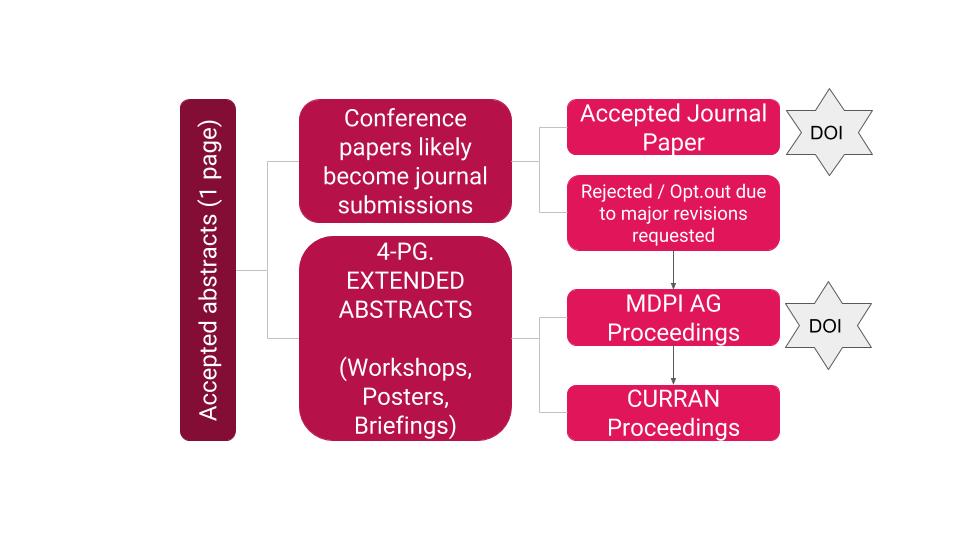 Submission FlowchartSubmission FlowchartSubmission FlowchartSubmission FlowchartSubmission FlowchartSubmission FlowchartSubmission FlowchartSubmission FlowchartSection 4-A) Conference timeline for SP2018Section 4-A) Conference timeline for SP2018Section 4-A) Conference timeline for SP2018Section 4-A) Conference timeline for SP2018Section 4-A) Conference timeline for SP2018Section 4-A) Conference timeline for SP2018Section 4-A) Conference timeline for SP2018Section 4-A) Conference timeline for SP2018Section 4-A) Conference timeline for SP2018Section 4-B) Registration fees, procedure, and discounts offeredSection 4-B) Registration fees, procedure, and discounts offeredSection 4-B) Registration fees, procedure, and discounts offeredSection 4-B) Registration fees, procedure, and discounts offeredSection 4-B) Registration fees, procedure, and discounts offeredSection 4-B) Registration fees, procedure, and discounts offeredSection 4-B) Registration fees, procedure, and discounts offeredSection 4-B) Registration fees, procedure, and discounts offeredSection 4-B) Registration fees, procedure, and discounts offeredSection 4-C) Journal  submission procedure & scopes for SP2018 publicationsSection 4-C) Journal  submission procedure & scopes for SP2018 publicationsSection 4-C) Journal  submission procedure & scopes for SP2018 publicationsSection 4-C) Journal  submission procedure & scopes for SP2018 publicationsSection 4-C) Journal  submission procedure & scopes for SP2018 publicationsSection 4-C) Journal  submission procedure & scopes for SP2018 publicationsSection 4-C) Journal  submission procedure & scopes for SP2018 publicationsSection 4-C) Journal  submission procedure & scopes for SP2018 publicationsSection 4-C) Journal  submission procedure & scopes for SP2018 publicationsAll “full paper” abstracts that have been accepted into the SP2018 congress will first be extended to 4 pages and again extended for their submissions (up to 8 pages excluding appendices) by relevance for one of the below five OPEN-ACCESS special journal issues. Rejected papers during the peer-review or authors who opt-out if major revisions are requested by the reviewers will publish the precedent  4-page abstract in the MDPI AG Proceedings Journal. Any journal fees for accepted papers, as well as the cost of publication in the Proceedings Journal shall be fully covered by SP2018. All “full paper” abstracts that have been accepted into the SP2018 congress will first be extended to 4 pages and again extended for their submissions (up to 8 pages excluding appendices) by relevance for one of the below five OPEN-ACCESS special journal issues. Rejected papers during the peer-review or authors who opt-out if major revisions are requested by the reviewers will publish the precedent  4-page abstract in the MDPI AG Proceedings Journal. Any journal fees for accepted papers, as well as the cost of publication in the Proceedings Journal shall be fully covered by SP2018. All “full paper” abstracts that have been accepted into the SP2018 congress will first be extended to 4 pages and again extended for their submissions (up to 8 pages excluding appendices) by relevance for one of the below five OPEN-ACCESS special journal issues. Rejected papers during the peer-review or authors who opt-out if major revisions are requested by the reviewers will publish the precedent  4-page abstract in the MDPI AG Proceedings Journal. Any journal fees for accepted papers, as well as the cost of publication in the Proceedings Journal shall be fully covered by SP2018. All “full paper” abstracts that have been accepted into the SP2018 congress will first be extended to 4 pages and again extended for their submissions (up to 8 pages excluding appendices) by relevance for one of the below five OPEN-ACCESS special journal issues. Rejected papers during the peer-review or authors who opt-out if major revisions are requested by the reviewers will publish the precedent  4-page abstract in the MDPI AG Proceedings Journal. Any journal fees for accepted papers, as well as the cost of publication in the Proceedings Journal shall be fully covered by SP2018. All “full paper” abstracts that have been accepted into the SP2018 congress will first be extended to 4 pages and again extended for their submissions (up to 8 pages excluding appendices) by relevance for one of the below five OPEN-ACCESS special journal issues. Rejected papers during the peer-review or authors who opt-out if major revisions are requested by the reviewers will publish the precedent  4-page abstract in the MDPI AG Proceedings Journal. Any journal fees for accepted papers, as well as the cost of publication in the Proceedings Journal shall be fully covered by SP2018. All “full paper” abstracts that have been accepted into the SP2018 congress will first be extended to 4 pages and again extended for their submissions (up to 8 pages excluding appendices) by relevance for one of the below five OPEN-ACCESS special journal issues. Rejected papers during the peer-review or authors who opt-out if major revisions are requested by the reviewers will publish the precedent  4-page abstract in the MDPI AG Proceedings Journal. Any journal fees for accepted papers, as well as the cost of publication in the Proceedings Journal shall be fully covered by SP2018. All “full paper” abstracts that have been accepted into the SP2018 congress will first be extended to 4 pages and again extended for their submissions (up to 8 pages excluding appendices) by relevance for one of the below five OPEN-ACCESS special journal issues. Rejected papers during the peer-review or authors who opt-out if major revisions are requested by the reviewers will publish the precedent  4-page abstract in the MDPI AG Proceedings Journal. Any journal fees for accepted papers, as well as the cost of publication in the Proceedings Journal shall be fully covered by SP2018. All “full paper” abstracts that have been accepted into the SP2018 congress will first be extended to 4 pages and again extended for their submissions (up to 8 pages excluding appendices) by relevance for one of the below five OPEN-ACCESS special journal issues. Rejected papers during the peer-review or authors who opt-out if major revisions are requested by the reviewers will publish the precedent  4-page abstract in the MDPI AG Proceedings Journal. Any journal fees for accepted papers, as well as the cost of publication in the Proceedings Journal shall be fully covered by SP2018. All “full paper” abstracts that have been accepted into the SP2018 congress will first be extended to 4 pages and again extended for their submissions (up to 8 pages excluding appendices) by relevance for one of the below five OPEN-ACCESS special journal issues. Rejected papers during the peer-review or authors who opt-out if major revisions are requested by the reviewers will publish the precedent  4-page abstract in the MDPI AG Proceedings Journal. Any journal fees for accepted papers, as well as the cost of publication in the Proceedings Journal shall be fully covered by SP2018. 